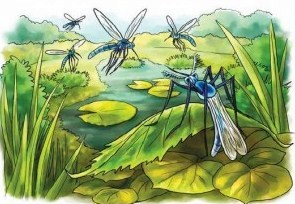 Летит овод, по сторонам поглядывает, а под кустиком в холодке комар сидит. Овод и говорит ему:— Полетим, брат, за компанию!— Э, тебе-то хорошо, у тебя одни только ребра, а я человек толстый, солнца боюсь.— Ну, если так, то прощай.— Доброго здоровья,-ответил комар.Только село солнышко, летит комар, песенку напевает, а сам думает: «Встречу коня либо человека, вот и съем!» Глядь-на сухой ветке сидит, надувшись, овод и подремывает.— А, здорово, дружок! — говорит комар, толкнув овода ногой.— Ну, что? Здорово,- отвечает спросонок овод.— Полетим, брат, теперь за компанию!— Не полечу, холодно, да и боюсь жупан росой замочить.— Ну, так прощай! Видно, овод комару не товарищ!— Доброй ночи,-ответил овод, потер задние ножки одну о другую, да и захрапел.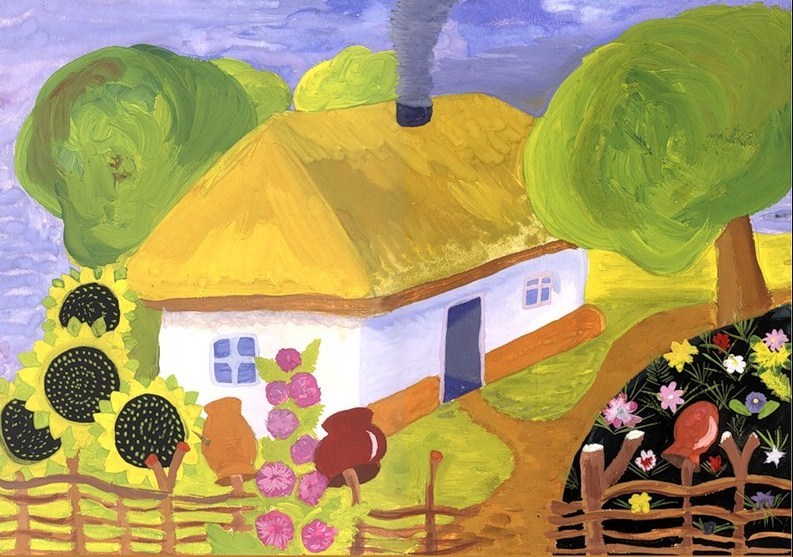 